Karta nr 2Mini mata do kodowania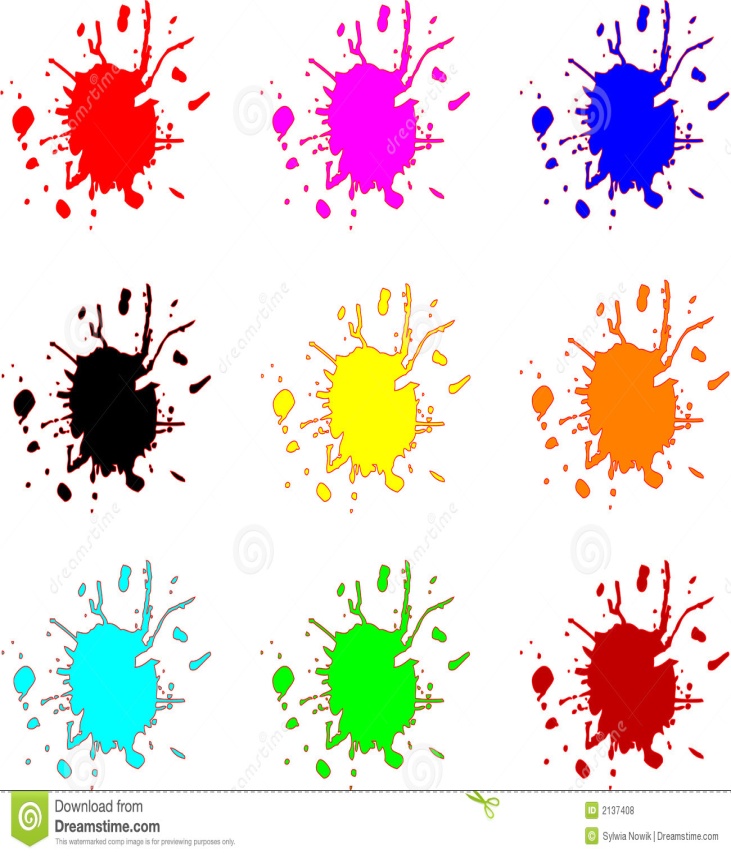 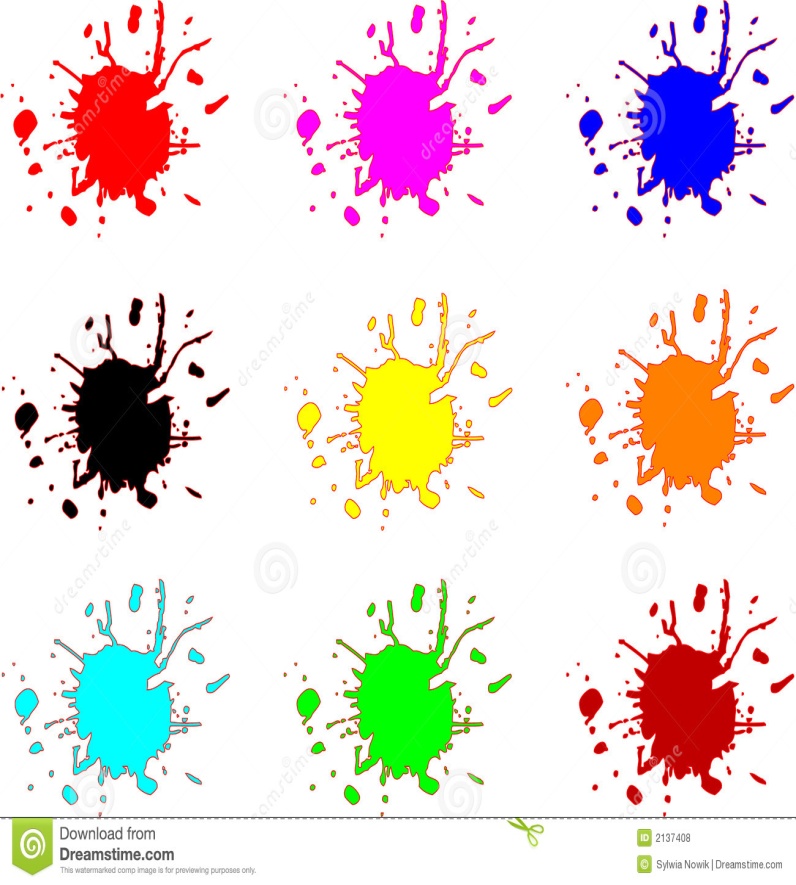 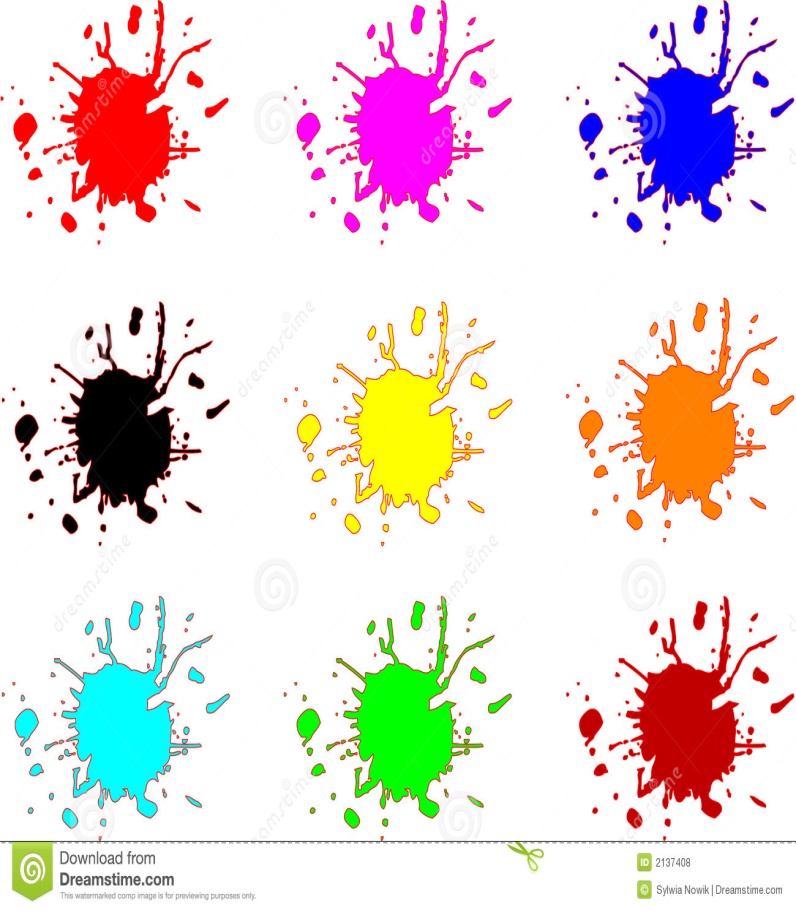 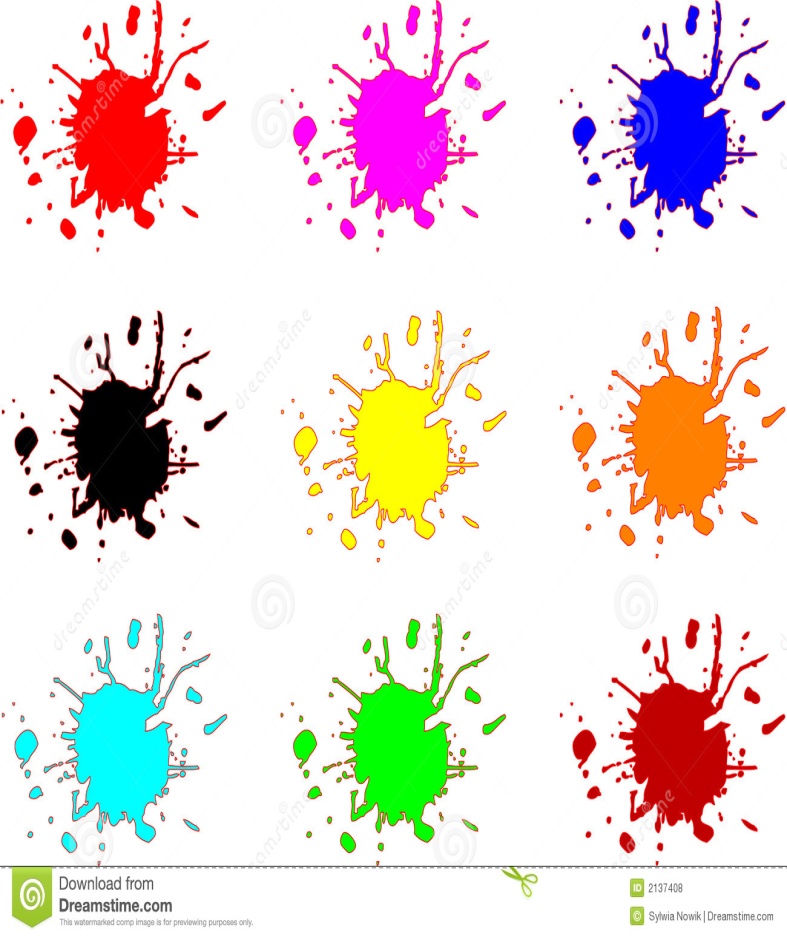 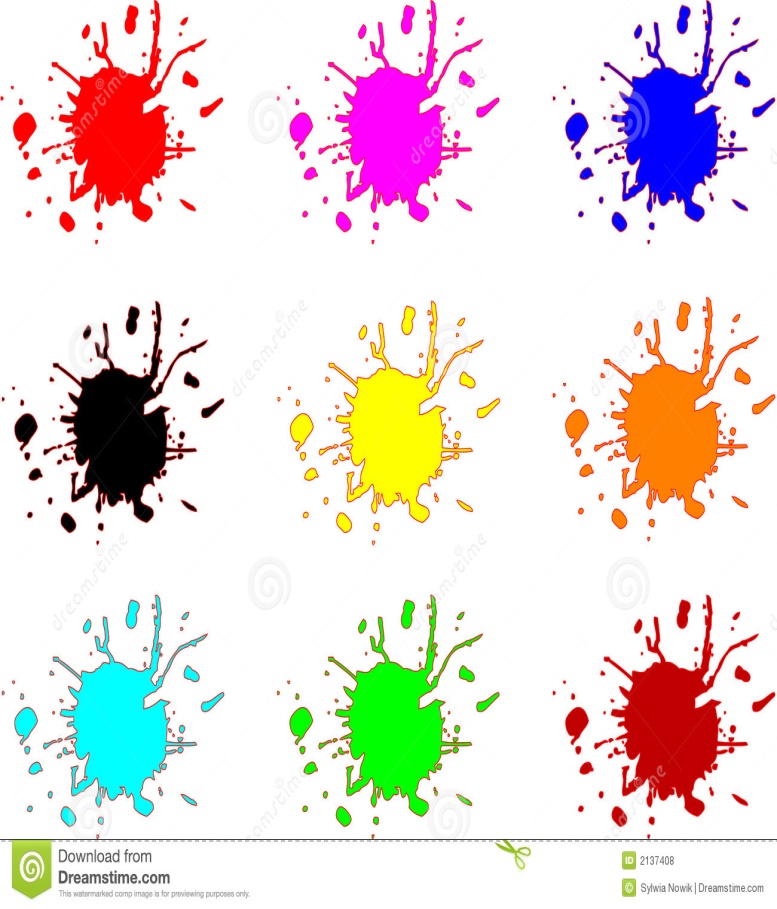 